Go to: https://www3.tceq.texas.gov/epay/index.cfm If your permit is in effect September 1, you will be assessed an annual Water Quality fee. It is the responsibility of the permittee to submit a cancellation or transfer form in a timely manner. Pursuant to 30 TAC § 305.66, failure to pay fees is good cause for permit denial or revocation. If an applicant has outstanding fees, a permit application will not be considered for approval by the Commission or Executive Director. For account balance information, contact the Financial Administration Division, Revenue Section, at (512) 239-0354.This section is required for applicants requesting authorization for disposal adjacent to water in the state (ie. irrigation, subsurface drip irrigation, evaporation).13.	; Indicate if the discharge is directly into or within 300 feet of a classified segment as defined in Appendix C or a partially classified waterbody as defined in Appendix D of the Texas Surface Water Quality Standards (30 TAC § 307.10). The Water Quality Standards Team of the Water Quality Assessment Section can be contacted to determine if the receiving water is a classified segment.—	MAL not yet developed.*	Chemical Abstracts Service Registry Number**	Hydrolyzes in water. No analysis required at this time.***	Trivalent Chromium (Cr) determined by subtracting Hexavalent Cr from Total Cr.†	EPA procedure not approved. The TCEQ will not require applicants to analyze at this time.††	Until Method 1668B or equivalent method to measure PCB congeners is approved in 40 CFR Part 136, compliance with PCB criteria is determined using Arochlor data or any alternate method listed in a TCEQ-approved Quality Assurance Plan.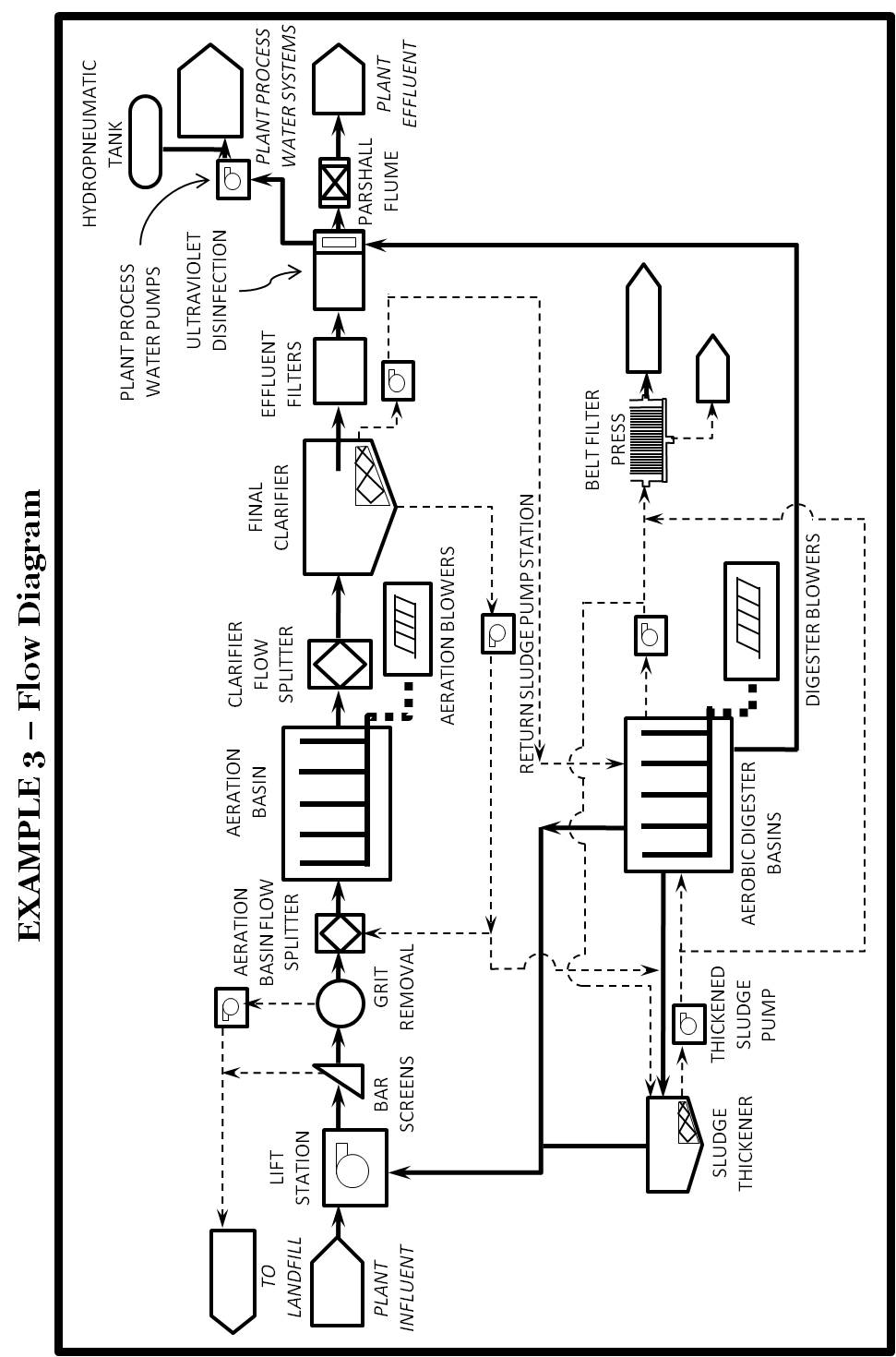 ParameterBOD5TSS Concentration250 mg/L240 mgAeration basins: Two aeration basins will be included, each capable of continuous operation. Piping and valves will be included to allow each unit to be individually isolated for draining, cleaning or repairs.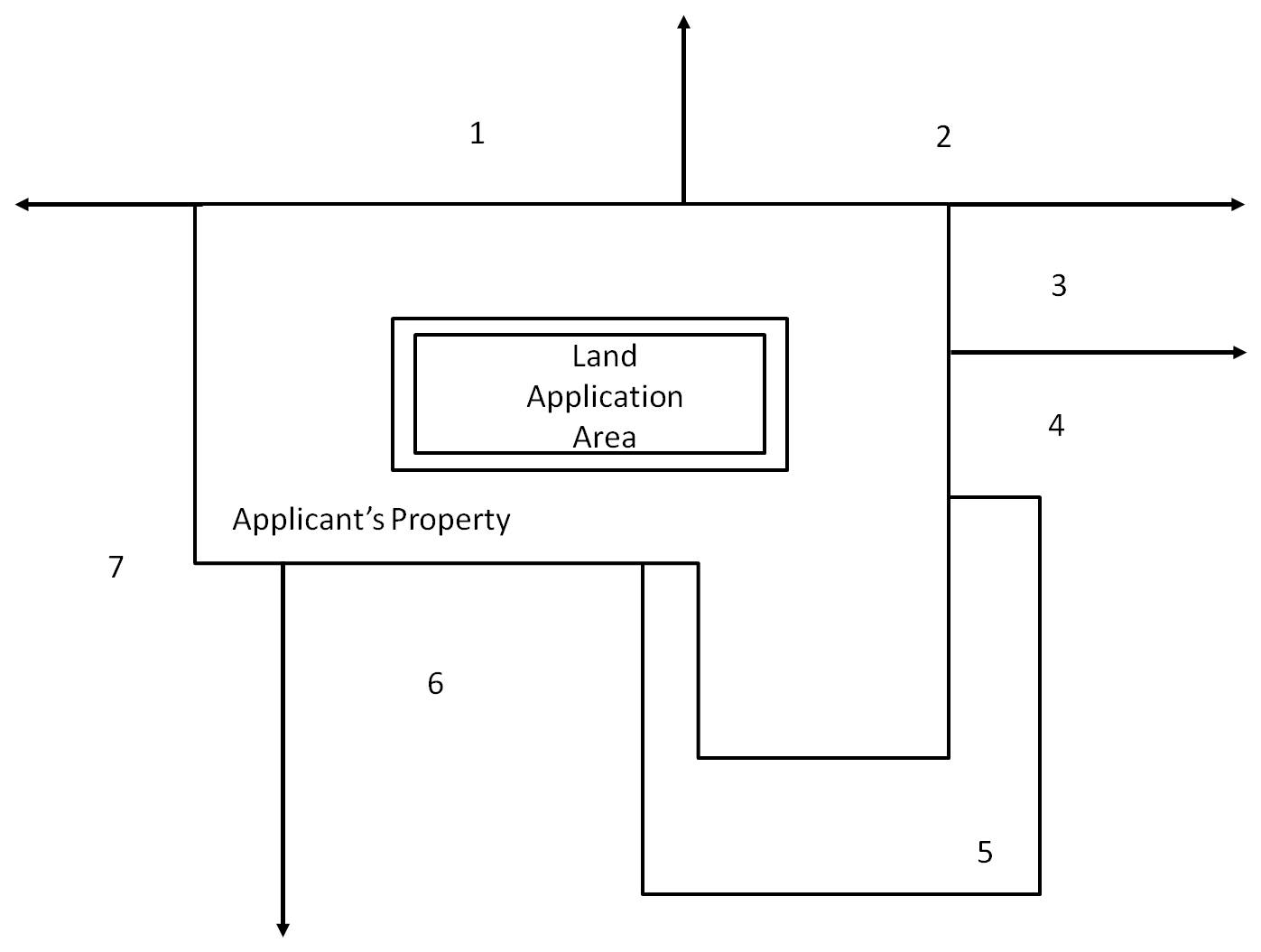 EXAMPLE 7(b) – Adjacent and Downstream Landowners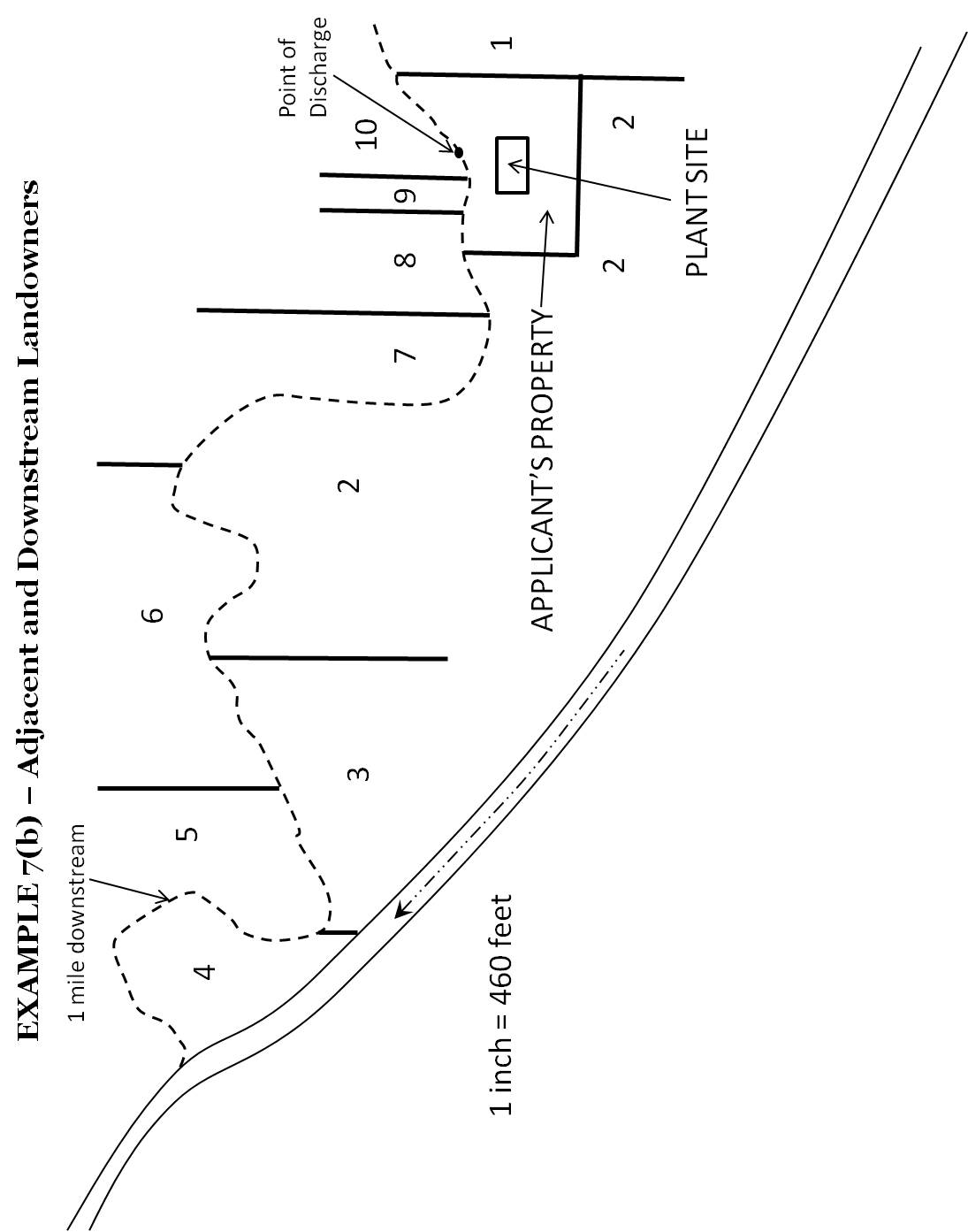 EXAMPLE 8 – Buffer Zone Map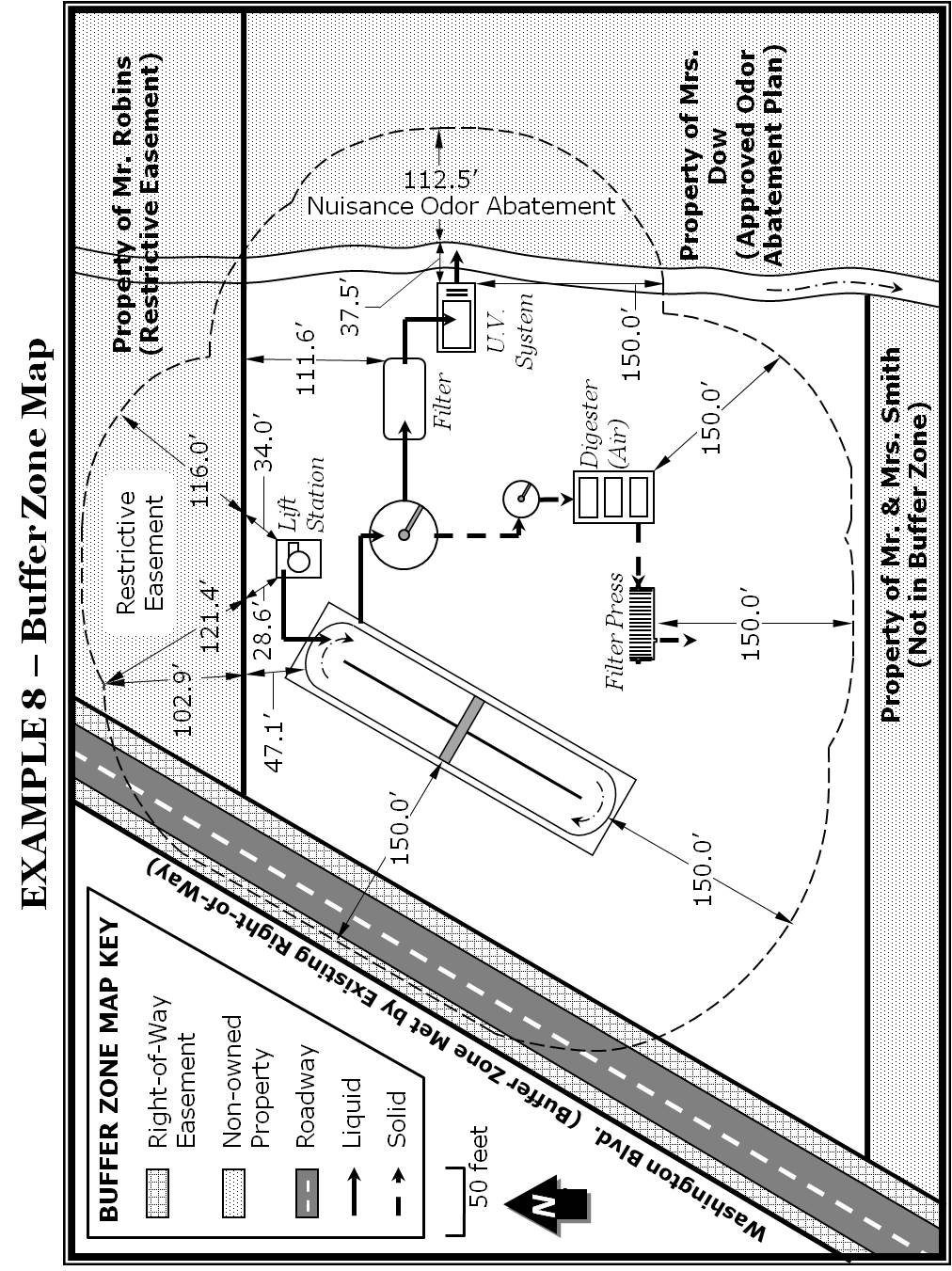 